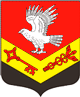 Муниципальное образование«ЗАНЕВСКОЕ   ГОРОДСКОЕ   ПОСЕЛЕНИЕ»Всеволожского муниципального района Ленинградской областиАДМИНИСТРАЦИЯПОСТАНОВЛЕНИЕ29.11.2019		№ 656О внесении изменений в постановление администрации МО «Заневское городское поселение»от 15.02.2019 № 79 «Об утверждении муниципальной программы  «Развитие культуры на территории муниципального образования «Заневское городское поселение» Всеволожского муниципального района Ленинградской области» на 2019-2021 годы» (в редакции от 12.04.2019          № 188)В соответствии с Основами законодательства Российской Федерации о культуре, утвержденными ВС РФ 09.10.1992 № 3612-1, Федеральными законами от 29.12.1994 № 78-ФЗ «О библиотечном деле», от 06.10.2003 № 131-ФЗ «Об общих принципах организации местного самоуправления в Российской Федерации», законом Ленинградской области от 13.12.2011        № 105-оз «О государственной молодежной политике в Ленинградской области», постановлением администрации муниципального образования «Заневское городское поселение» Всеволожского муниципального района Ленинградской области от 09.02.2018 № 72 «Об утверждении Порядка разработки, реализации и оценки эффективности муниципальных программ муниципального образования «Заневское городское поселение» Всеволожского муниципального района Ленинградской области, уставом муниципального образования «Заневское городское поселение» Всеволожского муниципального района Ленинградской области, администрация муниципального образования «Заневское городское поселение» Всеволожского муниципального района Ленинградской областиПОСТАНОВЛЯЕТ:1. В муниципальную программу «Развитие культуры на территории муниципального образования «Заневское городское поселение»  Всеволожского муниципального района Ленинградской области на 2019-2021 годы» утвержденную постановлением администрации МО «Заневское городское поселение» от 15.02.2019 № 79 «Об утверждении муниципальной программы «Развитие культуры на территории муниципального образования «Заневское городское поселение» Всеволожского муниципального района Ленинградской области» на 2019-2021 годы» (в редакции от 12.04.2019 № 188), внести следующие изменения: 1.1. В паспорте муниципальной программы «Развитие культуры на территории муниципального образования «Заневское городское поселение» Всеволожского муниципального района Ленинградской области на 2019-2021 годы»:в строке «Объемы бюджетных ассигнований муниципальной программы (в тыс. рублей)» слова: «Объемы бюджетных ассигнований муниципальной программы (в тыс. рублей) Всего: 96 155,9  3 квартал – 8 897,2», заменить на: «Объемы бюджетных ассигнований муниципальной программы (в тыс. рублей) Всего: 97 030,9 3 квартал – 9 772,2»;в строке «Финансовое обеспечение муниципального задания Янинского КСДЦ (в тыс. рублей)» слова: «Финансовое обеспечение муниципального задания Янинского КСДЦ (в тыс. рублей) 2019 – 29 222,1» заменить на: «Финансовое обеспечение муниципального задания Янинского КСДЦ (в тыс. рублей) 2019 – 30 096,1»;1.2. В разделе 4 «Перечень и характеристики основных мероприятий муниципальной программы с указанием сроков их реализации и ожидаемых результатов, а также сведения о взаимосвязи мероприятий и результатов их выполнения с целевыми индикаторами и показателями муниципальной программы.» слова: «Финансовое обеспечение муниципального задания Янинского КСДЦ (в тыс. рублей) 2019 – 29 222,1» заменить на: «Финансовое обеспечение муниципального задания Янинского КСДЦ (в тыс. рублей) 2019 – 30 096,1».1.3. В разделе 10 «Информация по ресурсному обеспечению за счет областного бюджета Ленинградской области, местного бюджета и прочих источников» слова: «Всего: 96 155,9 2019 – 33 466,9 1 квартал – 7 835,5 2 квартал – 8 897,2 3 квартал – 8 897,2 4 квартал – 7 837,3» заменить на: «Всего: 97 030,9 2019 – 34 342,2 1 квартал – 7 835,5 2 квартал – 8 897,2 3 квартал – 9 772,2 4 квартал – 7 837,3».2. Настоящее постановление подлежит опубликованию в газете «Заневский вестник» » и размещению на официальном сайте муниципального образования http://www.zanevkaorg.ru.3.  Настоящее постановление вступает в силу после его официального опубликования.4.  Контроль за исполнением настоящего постановления оставлю за собой.Глава администрации							        А.В. Гердий